OEA/Ser.GCP/INF.9782/23 rev. 16 junho 2023Original: espanholO Presidente do Conselho Permanente da Organização dos Estados Americanos, Embaixador Washington Abdala, Representante Permanente do Uruguai, cumprimenta atenciosamente as delegações por ocasião de convocá-las para uma sessão ordinária do Conselho Permanente às 10h00 de quarta-feira, 7 de junho de 2023, a fim de considerar os temas indicados na ordem do dia anexa.A sessão será presencial, no Salão das Américas, mas com a possibilidade de participação de maneira virtual, baseada nas “Recomendações sobre procedimentos para as sessões presenciais do Conselho Permanente com participação virtual”, documento (CP/INF. 9344/22).PROJETO DE ORDEM DO DIASESSÃO ORDINÁRIA DO CONSELHO PERMANENTE	Data:	Quarta-feira, 7 de junho de 2023 	Hora:	10h00	Local:	Salão das AméricasAprovação da ordem do dia (CP/OD-2435/23) Relatório Anual da Comissão Interamericana de Telecomunicações (CITEL) e Relatório Bienal dos Estados Membros (2019-2021) sobre a resolução AG/RES. 2935 (XLIX-O/19) ao Quinquagésimo Terceiro Período Ordinário de Sessões da Assembleia Geral (CP/doc. 5854/23) (CP/doc. 5881/23)Apresentação a cargo do Senhor Oscar León, secretário executivo da CITELConsideração do projeto de resolução “Papel prioritário da Comissão Interamericana de Telecomunicações no desenvolvimento das telecomunicações/tecnologias da informação e das comunicações”, a ser considerado no Quinquagésimo Terceiro Período Ordinário de Sessões da Assembleia Geral (CP/doc. 5887/23 rev. 1)Relatório Anual do Instituto Interamericano da Criança e do Adolescente (IIN) ao Quinquagésimo Terceiro Período Ordinário de Sessões da Assembleia Geral (CP/doc. 5888/23)Apresentação a cargo da Senhora Claudia Barrientos, diretora-geral em exercício do IINComemoração do Dia da Infância e da Adolescência nas Américas (CP/ INF. 9747/23)Apresentações a cargo de:Senhora Claudia Barrientos, diretora-geral em exercício do IINDinorah Mejorado (México)    Mattieu Leonardo Espinoza Uyaguari (Equador)Relatório Final da Missão de Observação Eleitoral mobilizada nos Estados Unidos para as eleições gerais de 3 de novembro de 2020 (CP/INF. 9777/23) (CP/doc. 5890/23)Apresentação a cargo da chefe de missão adjunta, Melene Glynn, perita do Departamento de Cooperação e Observação EleitoralRelatório de Desenvolvimento Mundial 2023: Migrantes, Refugiados e Sociedades/Apresentação a cargo do Senhor Quy-Toan Do, codiretor do Relatório de Desenvolvimento Mundial 2023 e economista-chefe do Grupo de Pesquisa sobre o Desenvolvimento do Banco Mundial A situação crítica da Biblioteca Colombo e do Museu de Arte das Américas (CP/INF. 9776/23)Exposição a cargo do Embaixador James Lambert, secretário de Assuntos HemisféricosSíntese do trabalho do Grupo de Trabalho sobre a Nicarágua desde 2018 (CP/INF. 9761/23 rev. 1) (CP/INF. 9779/23)Consideração do projeto de resolução “Criação do Espaço de Mulheres Transformadoras” (CP/INF. 9783/23) (CP/doc. 5891/23)Consideração do projeto de resolução “Autorização para utilizar recursos do Subfundo de Reserva de Recuperação de Custos Indiretos (SRRCI) para financiar parcialmente as notas promissórias do GSB (CP/doc. 5889/23)Consideração das seguintes solicitações para os projetos de agenda e de calendário do Quinquagésimo Terceiro Período de Sessões da Assembleia Geral/:Tema “A situação no Haiti”, solicitado pela Missão Permanente da República Dominicana (AG/CP/doc. 1007/23)Tema “50 anos após o golpe de Estado no Chile: um compromisso hemisférico com democracias inclusivas a serviço da equidade e da qualidade de vida de seus cidadãos”, solicitado pela Missão Permanente do Chile (AG/CP/doc. 1008/23)Tema “Década Interamericana pelos Direitos das Mulheres Rurais”, solicitado pela Missão Permanente do Panamá (AG/CP/doc. 1009/23)Tema “Aumento do financiamento climático”, solicitado pela Missão Permanente de Barbados (AG/CP/doc. 1010/23)Solicitação do Secretário da Corte Interamericana de Direitos Humanos (AG/CP/doc. 1006/23)Outros assuntos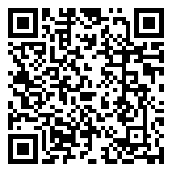 